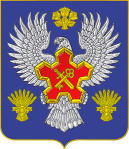 ВОЛГОГРАДСКАЯ ОБЛАСТЬ П О С Т А Н О В Л Е Н И ЕАДМИНИСТРАЦИИ ГОРОДИЩЕНСКОГО МУНИЦИПАЛЬНОГО РАЙОНАот 27 декабря 2019 г. № 1213-пО признании утратившим силу постановления администрации Городищенского муниципального района Волгоградской области от 30.11.2015 г. № 1316 «Об утверждении Порядка формирования, утверждения и ведения планов закупок товаров, работ, услуг для обеспечения муниципальных нужд Городищенского муниципального района Волгоградской области»В соответствии с Федеральным законом Российской Федерации от 01.05.2019 года № 71-ФЗ "О внесении изменений в Федеральный закон "О контрактной системе в сфере закупок товаров, работ, услуг для обеспечения государственных и муниципальных нужд", п о с т а н о в л я ю:1. Отменить постановление администрации Городищенского муниципального района Волгоградской области от 30.11.2015 г. № 1316 «Об утверждении Порядка формирования, утверждения и ведения планов-графиков закупок товаров, работ, услуг для обеспечения муниципальных нужд Городищенского муниципального района Волгоградской области».2. Настоящее постановление вступает в силу с 01.01.2020 г. и подлежит опубликованию в общественно-политической газете Городищенского муниципального района «Междуречье» и на сайте администрации Городищенского муниципального района.3. Контроль за исполнением настоящего постановления возложить на заместителя главы Городищенского муниципального района Сафонова А.В.Глава Городищенскогомуниципального района						        Э.М. Кривов